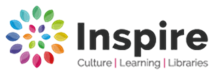 Mobile Library visits for 2022 Any enquires please contact: Ask Inspire 01623 677 200 or Email: worksop.library@inspireculture.org.ukWebsite inspireculture.org.ukDay:TuesdayDay:TuesdayMobile: North Mobile: North Route:11 Cromwell-Carlton on Trent-Low/High Marnham-Normanton-WestonRoute:11 Cromwell-Carlton on Trent-Low/High Marnham-Normanton-WestonRoute:11 Cromwell-Carlton on Trent-Low/High Marnham-Normanton-WestonJan 11th  Feb 8th Feb 8th Mar 8th Mar 8th April 5th May 3rd May 31st    Jun 28th Jun 28th July 26th  July 26th  August 23rd  Sept 20th  Oct 18th Nov 15th Nov 15th Dec 13th  Dec 13th  Jan 10th  2023Stop No.LocationStop Name Arrive Depart1CromwellYew Tree Cottage- Main Street10.0010.4523 Pinelands10.5511.204GrassthorpeTop Farm- Copper Hill11.3011.555Low MarnhamChurch12.0012.156High MarnhamThe Granary12.2012.357NormantonSouth Street-Church13.2513.408NormantonSt.   (term-time only)13.4514.05NormantonSt.   (term-time only)13.5014.109WestonLevel Crossing-Tuxford Road14.1014.2510WestonMain Street- Post box14.3014.4011WestonMeadow Lane14.4515.00